WINTERSPORTPLEZIER IN TRENTINO ZOWEL OP ALS NAAST DE PISTEDe pistes van het Italiaanse skiwalhalla Trentino bieden niet alleen plezier aan alpine skiërs en snowboarders, maar zijn ook uitermate geschikt voor een breed scala aan andere wintersportactiviteiten. Bakermat voor langlaufenZo lijkt Trentino geschapen voor liefhebbers van de lange latten. De regio telt niet minder dan 12 van de in totaal 17 grote langlaufcentra binnen het Dolomiti Superski netwerk verspreid over verschillende valleien, waarvan Val di Fassa en Val di Fiemme wereldwijd worden gezien als de bakermat van het langlaufen. Tel hier de SuperNordicSkipas bij op die toegang geeft tot 1.200 kilometergeprepareerde loipes(waarvan 470 kilometer in Trentino), en het is niet moeilijk te begrijpen dat Trentino een ware trekpleister voor langlaufliefhebbers is. 
Fat biken in de sneeuwEen wintersportactiviteit die de Nederlanders vastaanspreekt is fatbiken. In Alpe Cimbra, in het skigebied Skirama Dolomiti Adamello Brenta, kan de wintersporter op speciale mountainbikes met extreem brede banden over een lengte van ruim 30 kilometer de pistes verkennen. De fat bikes zijn ter plaatse te huren in Madonna di Campiglio, Val di Fassa, Val di Sole en San Martino di Castrozza. Off-piste en toerskiënOoit was het gewoon een manier om je in de bergen te verplaatsen, tegenwoordig biedt toerskiën de mogelijkheid om de mooiste toppen van dichtbij te bewonderen en om op de meest ongerepte plekken te komen. Nadat men met ski’s die voorzien zijn van speciale kleefvellen de hellingen beklommen heeft, worden de vellen weer verwijderd en is het genieten van maagdelijke afdalingen door tiefschnee. Trentino biedt diverse routes voor toerskiërs die ingedeeld zijn op moeilijkheidsgraad. Ook kan de toerist er voor kiezen om op padte gaan met een gecertificeerde gids voor één- of zelfs meerdaagse tochten. De Dolomieten bieden tevens ongekende mogelijkheden aan off-piste skiërs. Voor adrenalinezoekers die het niet erg vinden om ook te moeten klimmen is de 16 kilometer lange Pisgani run boven Passo Tonale in Val di Sole en aanrader. Skiërs met stalen zenuwen kunnen zich uitleven op de Diego Freeride (Val di Fassa) in de nauwe Holzer kloof, bereikbaar vanaf Canazei. Off-piste skiën is overigens niet zonder risico. Het is dan ook belangrijk dat skiërs op de hoogte zijn van alle regels en goed voorbereid op pad gaan, bijvoorbeeld onder leiding van een gecertificeerde gids.Overdekt en openlucht schaatsenEen bekende naam onder veel Nederlanders is de beroemde ijsbaan van Baselga di Pinè op ongeveer 18 kilometer vanTrento waar onder andereIds Postma, Renate Groenewold en Bart Veldkamp successen behaalden.Door de hoge ligging op 1.000 meter is het één van de snelste onoverdekte ijsbanen ter wereld. Niet alleen hier, maar ookin bijna alle wintersportdorpen in Trentino kan men de ijzers onderbinden op overdekte en openluchtbanen waarvan een aantal ook ’s avonds geopend is. Naast schaatsen wordt het ijs ook gebruikt om de sport curling te beoefenen. In Cembra ligt zelfs een klein, maar geavanceerd ijsstadion waar men lessen kan volgen in deze Olympische sport. SneeuwschoenwandelenOm de prachtige natuur van Trentino te voet te ervaren, worden in Italië ‘ciaspole’, oftewel sneeuwschoenen gebruikt. Met name Nationaal Park Stelvio en de natuurparken Paneveggio – Pale di San Martino en Adamello Brenta vormen het ideale decor voor deze wintersportactiviteit voor jong en oud. Trentino biedt een ruime keuze aan routes die met of zonder gids verkend kunnen worden, en die de wandelaars op plekken brengt waar ze normaal gesproken niet komen. Afgewisseld met een hapje en een drankje onderweg in een traditionele berghut, staat een dagje sneeuwschoenwandelen garant voor genieten.Tochtper hondenslee Een bijzondere manier om een dag in de sneeuw door te brengen is het maken van een tocht per hondenslee. In Trentino kan men bij drie scholen in Alpe Cimbra, Madonna di Campiglio en in Campitello di Fassa terecht voor een sledetocht met husky’s. Langlaufcentrum Malga Millegrobbe in Alpe Cimbra is gespecialiseerd in sledetochten van tot wel 50 kilometer en activiteiten voor kinderen en volwassenen. In Madonna di Campiglio organiseert de Athabaska school tochten met een instructeur van één of zelfs meerdere dagen. Meer informatie: visittrentino.info//snow-and-natureTrento, oktober 2017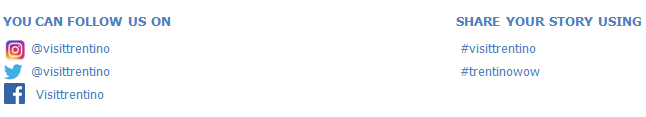 